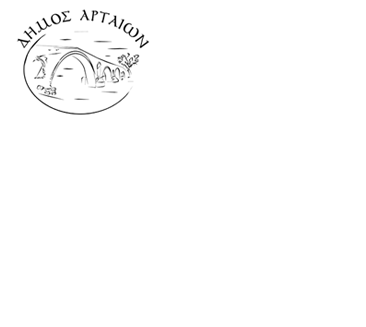 ΠΡΟΣ:ΔΗΜΟ ΑΡΤΑΙΩΝΕΠΩΝΥΜΟΕΠΩΝΥΜΟΑΙΤΗΣΗ ΑΚΡΟΑΣΗΣ ΔΙΑΓΡΑΦΗΣ ΚΛΗΣΗΣ..................................................................................................................................ΘΕΜΑ: «Διαγραφή πράξης βεβαίωσης παράβασης Κ.Ο.Κ.»ΟΝΟΜΑΟΝΟΜΑΑιτούμαι την άσκηση του δικαιώματός μου σε ακρόαση* για την ακύρωση της πράξης βεβαίωσης παράβασης με αριθμό:……………………… της ......./........./20.........  που επιβλήθηκε στο όχημα με αρ………………..........................ιδιοκτησίας...............................................................................................................................................……………………………………………………………………………………………………...καθώς...........................................................................................................................................................................................................και προς απόδειξη αυτού επισυνάπτω τα ακόλουθα:1......................................................................................2………………………………………………………………………………….3…………………………………………………………………………………...................................................................................................................................Αιτούμαι την άσκηση του δικαιώματός μου σε ακρόαση* για την ακύρωση της πράξης βεβαίωσης παράβασης με αριθμό:……………………… της ......./........./20.........  που επιβλήθηκε στο όχημα με αρ………………..........................ιδιοκτησίας...............................................................................................................................................……………………………………………………………………………………………………...καθώς...........................................................................................................................................................................................................και προς απόδειξη αυτού επισυνάπτω τα ακόλουθα:1......................................................................................2………………………………………………………………………………….3………………………………………………………………………………….ΠΑΤΡΩΝΥΜΟΠΑΤΡΩΝΥΜΟΑιτούμαι την άσκηση του δικαιώματός μου σε ακρόαση* για την ακύρωση της πράξης βεβαίωσης παράβασης με αριθμό:……………………… της ......./........./20.........  που επιβλήθηκε στο όχημα με αρ………………..........................ιδιοκτησίας...............................................................................................................................................……………………………………………………………………………………………………...καθώς...........................................................................................................................................................................................................και προς απόδειξη αυτού επισυνάπτω τα ακόλουθα:1......................................................................................2………………………………………………………………………………….3…………………………………………………………………………………...................................................................................................................................Αιτούμαι την άσκηση του δικαιώματός μου σε ακρόαση* για την ακύρωση της πράξης βεβαίωσης παράβασης με αριθμό:……………………… της ......./........./20.........  που επιβλήθηκε στο όχημα με αρ………………..........................ιδιοκτησίας...............................................................................................................................................……………………………………………………………………………………………………...καθώς...........................................................................................................................................................................................................και προς απόδειξη αυτού επισυνάπτω τα ακόλουθα:1......................................................................................2………………………………………………………………………………….3………………………………………………………………………………….Α.Δ.Τ.Α.Δ.Τ.Αιτούμαι την άσκηση του δικαιώματός μου σε ακρόαση* για την ακύρωση της πράξης βεβαίωσης παράβασης με αριθμό:……………………… της ......./........./20.........  που επιβλήθηκε στο όχημα με αρ………………..........................ιδιοκτησίας...............................................................................................................................................……………………………………………………………………………………………………...καθώς...........................................................................................................................................................................................................και προς απόδειξη αυτού επισυνάπτω τα ακόλουθα:1......................................................................................2………………………………………………………………………………….3…………………………………………………………………………………...................................................................................................................................Αιτούμαι την άσκηση του δικαιώματός μου σε ακρόαση* για την ακύρωση της πράξης βεβαίωσης παράβασης με αριθμό:……………………… της ......./........./20.........  που επιβλήθηκε στο όχημα με αρ………………..........................ιδιοκτησίας...............................................................................................................................................……………………………………………………………………………………………………...καθώς...........................................................................................................................................................................................................και προς απόδειξη αυτού επισυνάπτω τα ακόλουθα:1......................................................................................2………………………………………………………………………………….3………………………………………………………………………………….Διεύθυνση ΚατοικίαςΔιεύθυνση ΚατοικίαςΑιτούμαι την άσκηση του δικαιώματός μου σε ακρόαση* για την ακύρωση της πράξης βεβαίωσης παράβασης με αριθμό:……………………… της ......./........./20.........  που επιβλήθηκε στο όχημα με αρ………………..........................ιδιοκτησίας...............................................................................................................................................……………………………………………………………………………………………………...καθώς...........................................................................................................................................................................................................και προς απόδειξη αυτού επισυνάπτω τα ακόλουθα:1......................................................................................2………………………………………………………………………………….3………………………………………………………………………………….....................................................................................................................................................................................................................................................................Αιτούμαι την άσκηση του δικαιώματός μου σε ακρόαση* για την ακύρωση της πράξης βεβαίωσης παράβασης με αριθμό:……………………… της ......./........./20.........  που επιβλήθηκε στο όχημα με αρ………………..........................ιδιοκτησίας...............................................................................................................................................……………………………………………………………………………………………………...καθώς...........................................................................................................................................................................................................και προς απόδειξη αυτού επισυνάπτω τα ακόλουθα:1......................................................................................2………………………………………………………………………………….3………………………………………………………………………………….Τηλέφωνο επικοινωνίαςΤηλέφωνο επικοινωνίαςΑιτούμαι την άσκηση του δικαιώματός μου σε ακρόαση* για την ακύρωση της πράξης βεβαίωσης παράβασης με αριθμό:……………………… της ......./........./20.........  που επιβλήθηκε στο όχημα με αρ………………..........................ιδιοκτησίας...............................................................................................................................................……………………………………………………………………………………………………...καθώς...........................................................................................................................................................................................................και προς απόδειξη αυτού επισυνάπτω τα ακόλουθα:1......................................................................................2………………………………………………………………………………….3…………………………………………………………………………………. ................................................................. .................................................................Αιτούμαι την άσκηση του δικαιώματός μου σε ακρόαση* για την ακύρωση της πράξης βεβαίωσης παράβασης με αριθμό:……………………… της ......./........./20.........  που επιβλήθηκε στο όχημα με αρ………………..........................ιδιοκτησίας...............................................................................................................................................……………………………………………………………………………………………………...καθώς...........................................................................................................................................................................................................και προς απόδειξη αυτού επισυνάπτω τα ακόλουθα:1......................................................................................2………………………………………………………………………………….3………………………………………………………………………………….emailΑιτούμαι την άσκηση του δικαιώματός μου σε ακρόαση* για την ακύρωση της πράξης βεβαίωσης παράβασης με αριθμό:……………………… της ......./........./20.........  που επιβλήθηκε στο όχημα με αρ………………..........................ιδιοκτησίας...............................................................................................................................................……………………………………………………………………………………………………...καθώς...........................................................................................................................................................................................................και προς απόδειξη αυτού επισυνάπτω τα ακόλουθα:1......................................................................................2………………………………………………………………………………….3…………………………………………………………………………………..................................................................Αιτούμαι την άσκηση του δικαιώματός μου σε ακρόαση* για την ακύρωση της πράξης βεβαίωσης παράβασης με αριθμό:……………………… της ......./........./20.........  που επιβλήθηκε στο όχημα με αρ………………..........................ιδιοκτησίας...............................................................................................................................................……………………………………………………………………………………………………...καθώς...........................................................................................................................................................................................................και προς απόδειξη αυτού επισυνάπτω τα ακόλουθα:1......................................................................................2………………………………………………………………………………….3………………………………………………………………………………….Ο/Η Αιτών/ούσα(όνομα – υπογραφή)Πρόστιμα που βεβαιώθηκαν σε θέσεις Α.Μ.Ε.Α. δεν διαγράφονται*Άρθρο 20 παρ. 2 του Συντάγματος «Το δικαίωμα της προηγούμενης ακρόασης του ενδιαφερομένου ισχύει και για κάθε διοικητική ενέργεια ή μέτρο που λαμβάνεται εις βάρος των δικαιωμάτων ή συμφερόντων του»*Άρθρο 6 παρ. 1 κώδικα διοικητικής διαδικασίας «Οι διοικητικές αρχές πριν από κάθε ενέργεια ή μέτρο σε βάρος των δικαιωμάτων ή συμφερόντων συγκεκριμένου προσώπου, οφείλουν να καλούν τον ενδιαφερόμενο να εκφράσει τις απόψεις του, εγγράφως ή προφορικώς ως προς τα σχετικά ζητήματαΠρόστιμα που βεβαιώθηκαν σε θέσεις Α.Μ.Ε.Α. δεν διαγράφονται*Άρθρο 20 παρ. 2 του Συντάγματος «Το δικαίωμα της προηγούμενης ακρόασης του ενδιαφερομένου ισχύει και για κάθε διοικητική ενέργεια ή μέτρο που λαμβάνεται εις βάρος των δικαιωμάτων ή συμφερόντων του»*Άρθρο 6 παρ. 1 κώδικα διοικητικής διαδικασίας «Οι διοικητικές αρχές πριν από κάθε ενέργεια ή μέτρο σε βάρος των δικαιωμάτων ή συμφερόντων συγκεκριμένου προσώπου, οφείλουν να καλούν τον ενδιαφερόμενο να εκφράσει τις απόψεις του, εγγράφως ή προφορικώς ως προς τα σχετικά ζητήματαΆρτα, ____/____/20___Πρόστιμα που βεβαιώθηκαν σε θέσεις Α.Μ.Ε.Α. δεν διαγράφονται*Άρθρο 20 παρ. 2 του Συντάγματος «Το δικαίωμα της προηγούμενης ακρόασης του ενδιαφερομένου ισχύει και για κάθε διοικητική ενέργεια ή μέτρο που λαμβάνεται εις βάρος των δικαιωμάτων ή συμφερόντων του»*Άρθρο 6 παρ. 1 κώδικα διοικητικής διαδικασίας «Οι διοικητικές αρχές πριν από κάθε ενέργεια ή μέτρο σε βάρος των δικαιωμάτων ή συμφερόντων συγκεκριμένου προσώπου, οφείλουν να καλούν τον ενδιαφερόμενο να εκφράσει τις απόψεις του, εγγράφως ή προφορικώς ως προς τα σχετικά ζητήματα